NASKAH PUBLIKASIPENERAPAN KOMUNIKASI TERAPEUTIK DALAM MEMANDIRIKAN KLIEN DEFISIT PERAWATAN DIRI: MANDI DAN BERHIASDI RSJ GRHASIANaskah Publikasi ini disusun sebagai syarat untuk memperoleh gelar Ahli Madya Keperawatan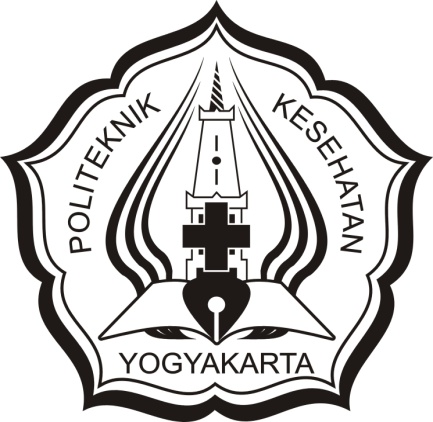 EVIANA DWI HASTUTIP07120115012PRODI D-III KEPERAWATANJURUSAN KEPERAWATANPOLITEKNIK KESEHATAN KEMENTRIAN KESEHATANYOGYAKARTATAHUN 2018HALAMAN PERSETUJUAN PEMBIMBING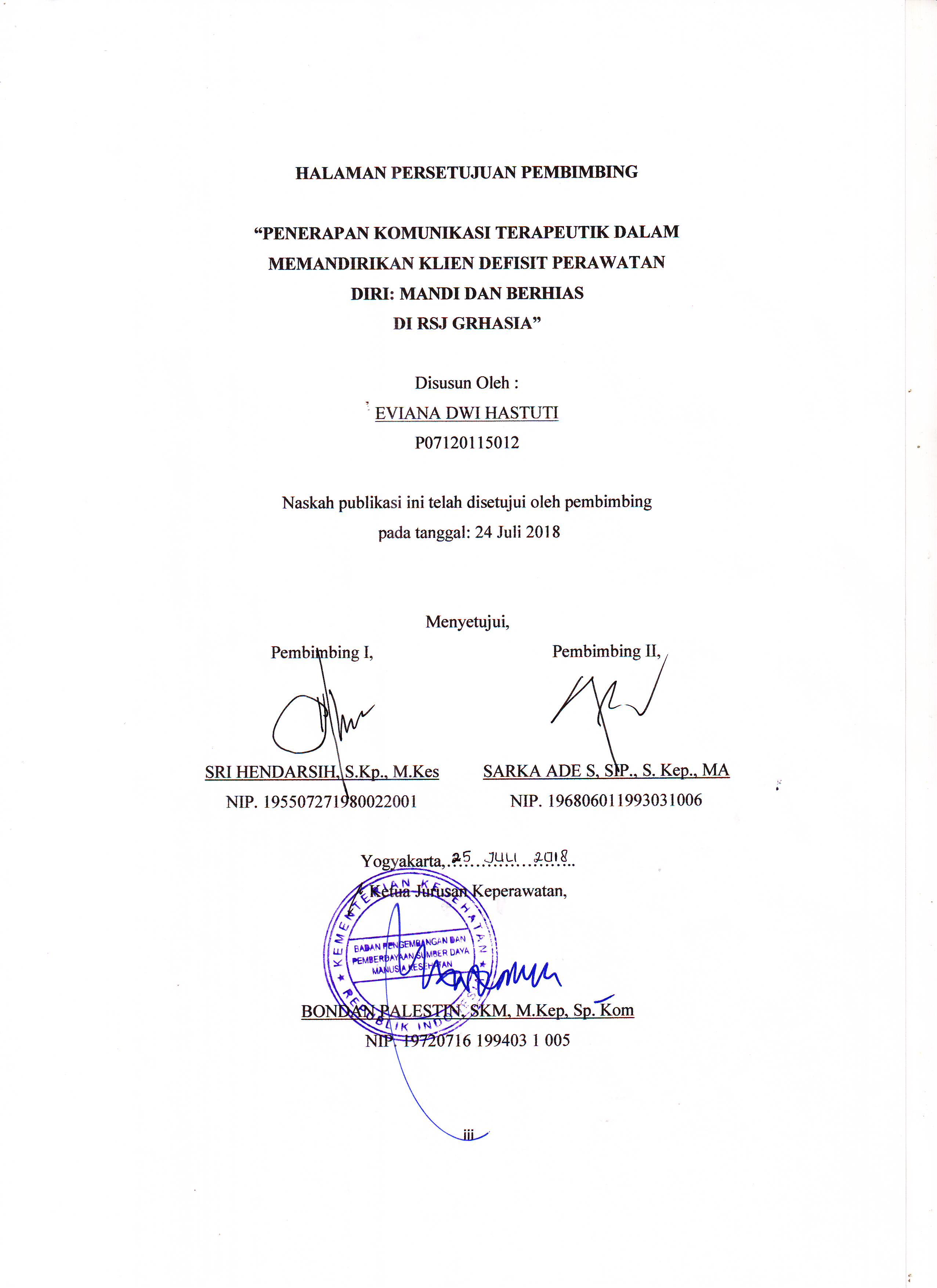 “PENERAPAN KOMUNIKASI TERAPEUTIK DALAM MEMANDIRIKAN KLIEN DEFISIT PERAWATAN DIRI: MANDI DAN BERHIASDI RSJ GRHASIA”Disusun Oleh :EVIANA DWI HASTUTIP07120115012Naskah publikasi ini telah disetujui oleh pembimbing pada tanggal: 24 Juli 2018Menyetujui,Yogyakarta,…………………..Ketua Jurusan Keperawatan,BONDAN PALESTIN, SKM, M.Kep, Sp. KomNIP. 19720716 199403 1 005Pembimbing I,SRI HENDARSIH, S.Kp., M.KesNIP. 195507271980022001Pembimbing II,SARKA ADE S, SIP., S. Kep., MA NIP. 196806011993031006